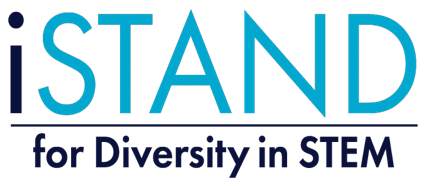 Mathapults Part B: Check Your KnowledgeName the angles: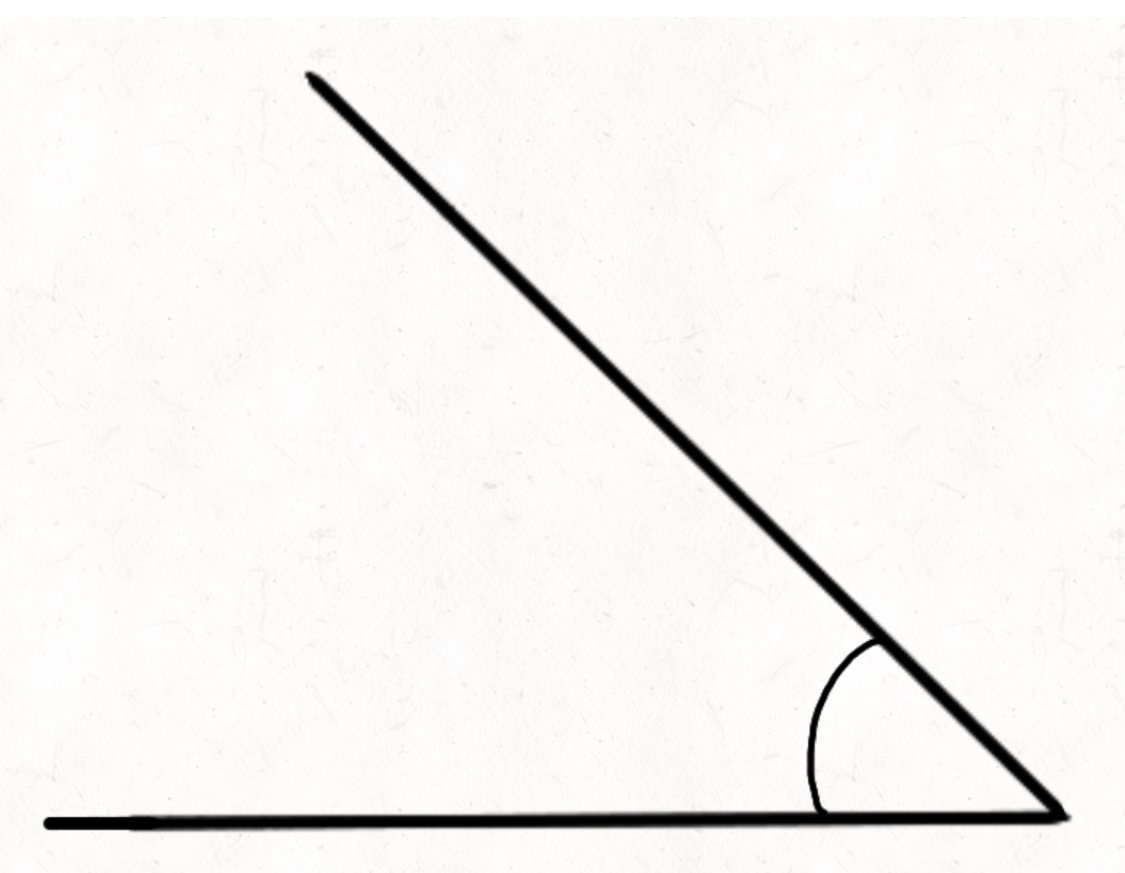 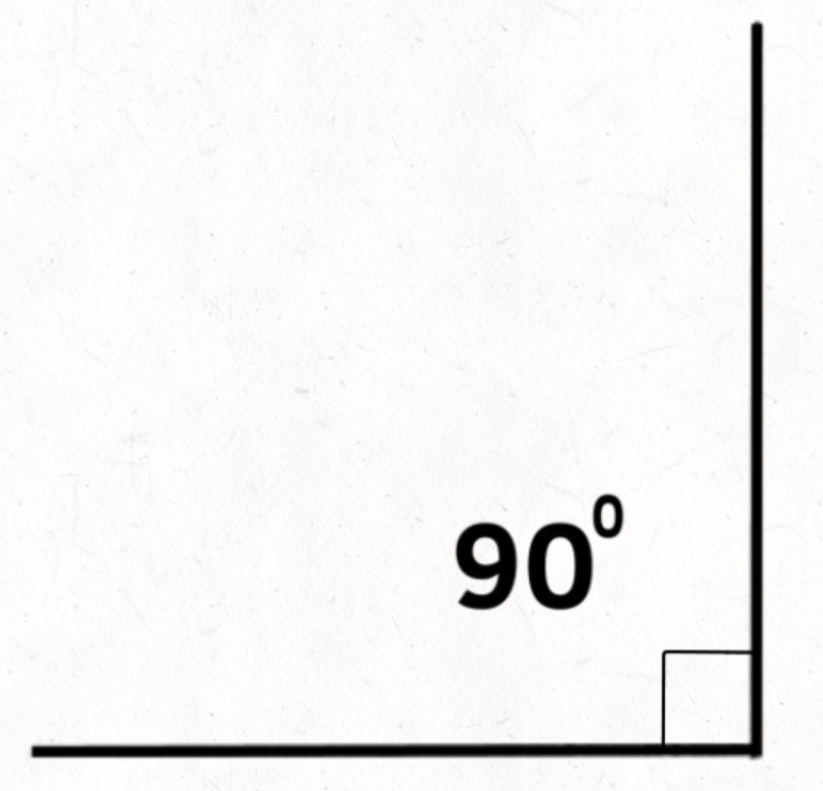 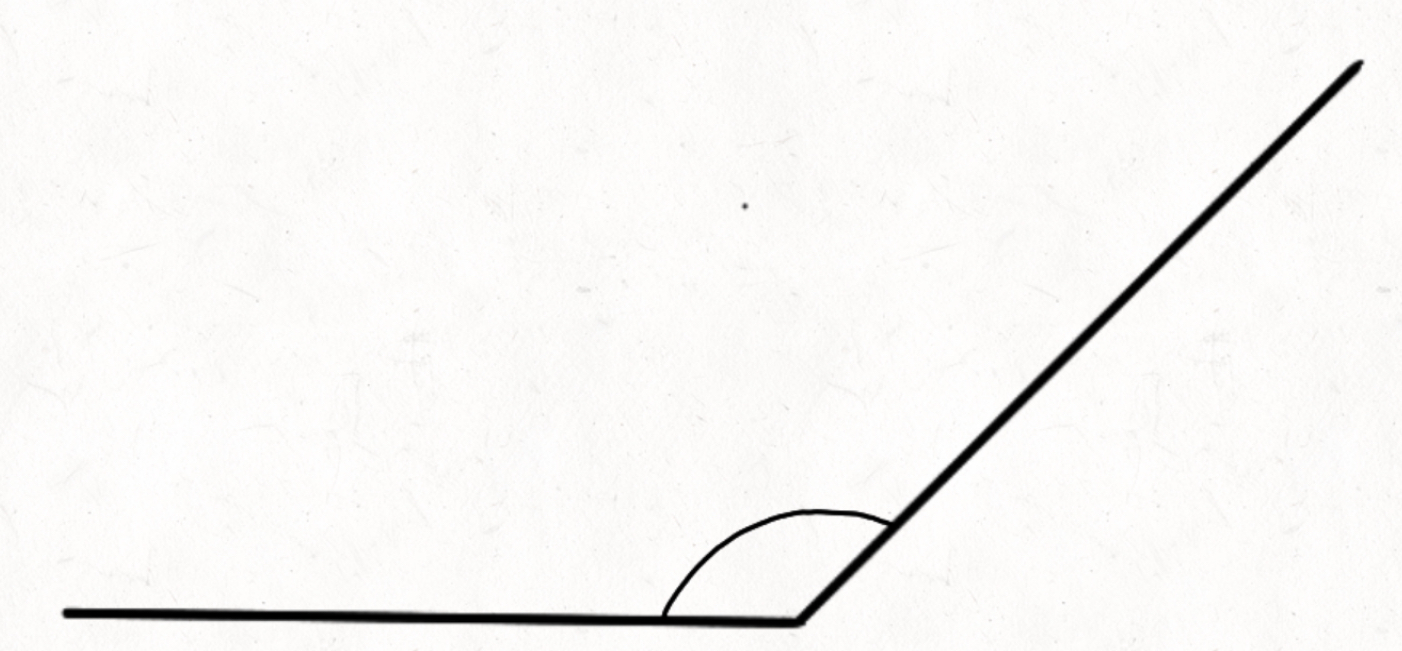 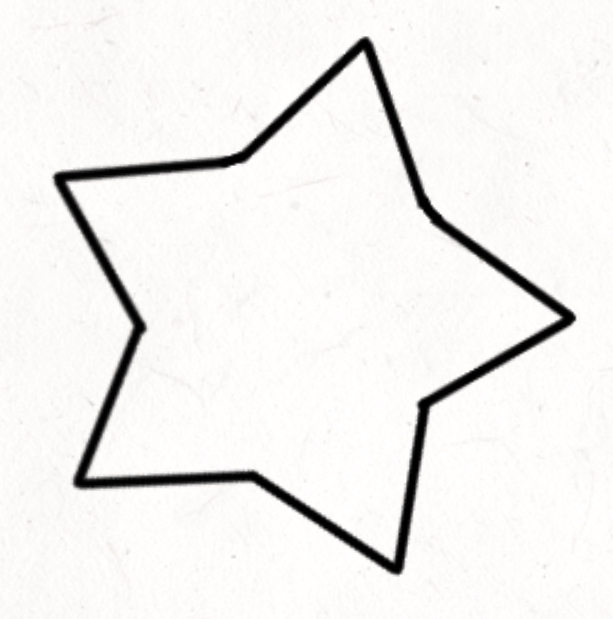 Circle all the acute angles: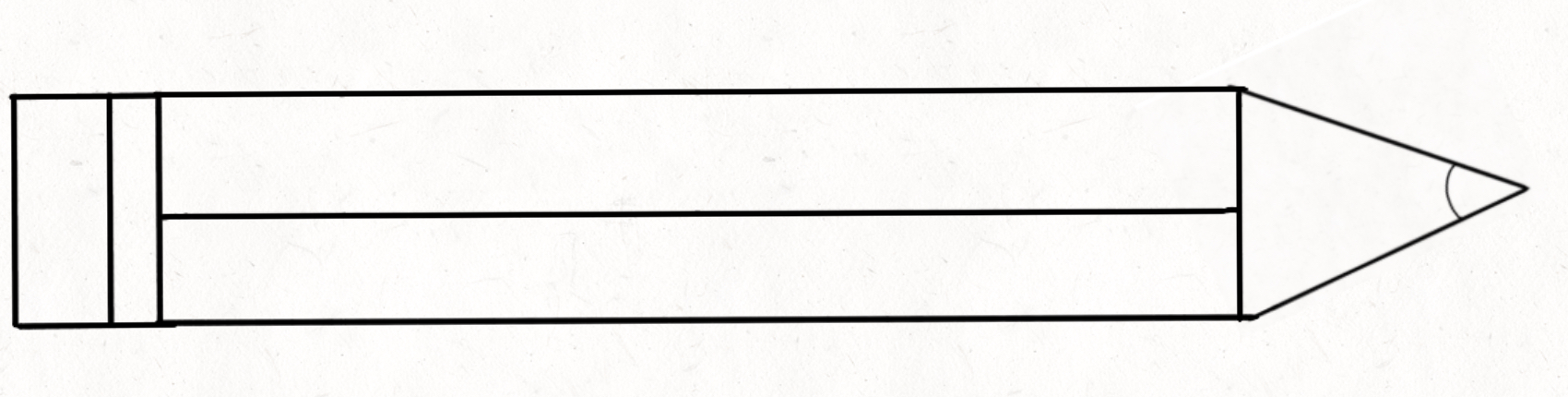 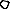 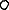 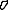 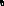 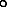 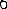 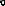 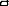 Circle all the right angles: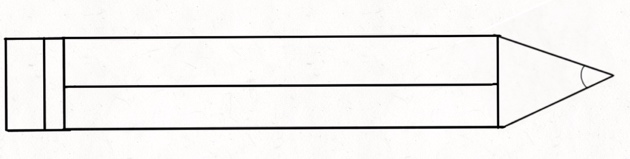 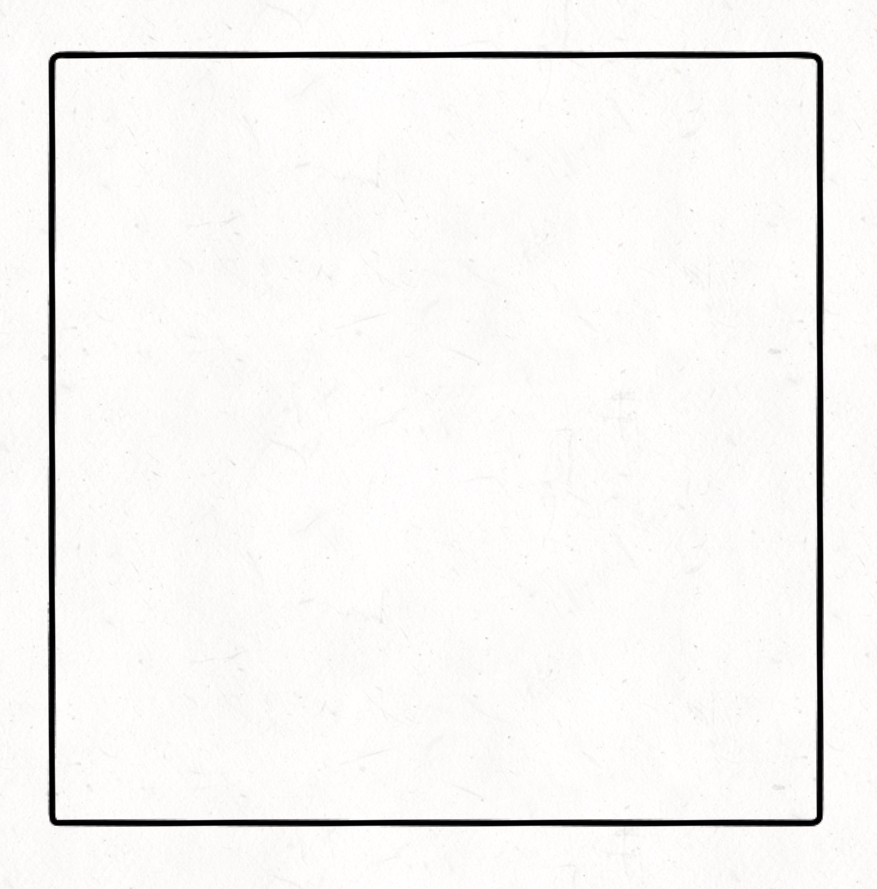 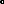 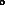 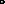 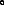 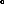 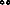 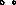 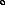 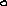 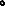 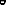 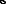 Circle all the obtuse angles: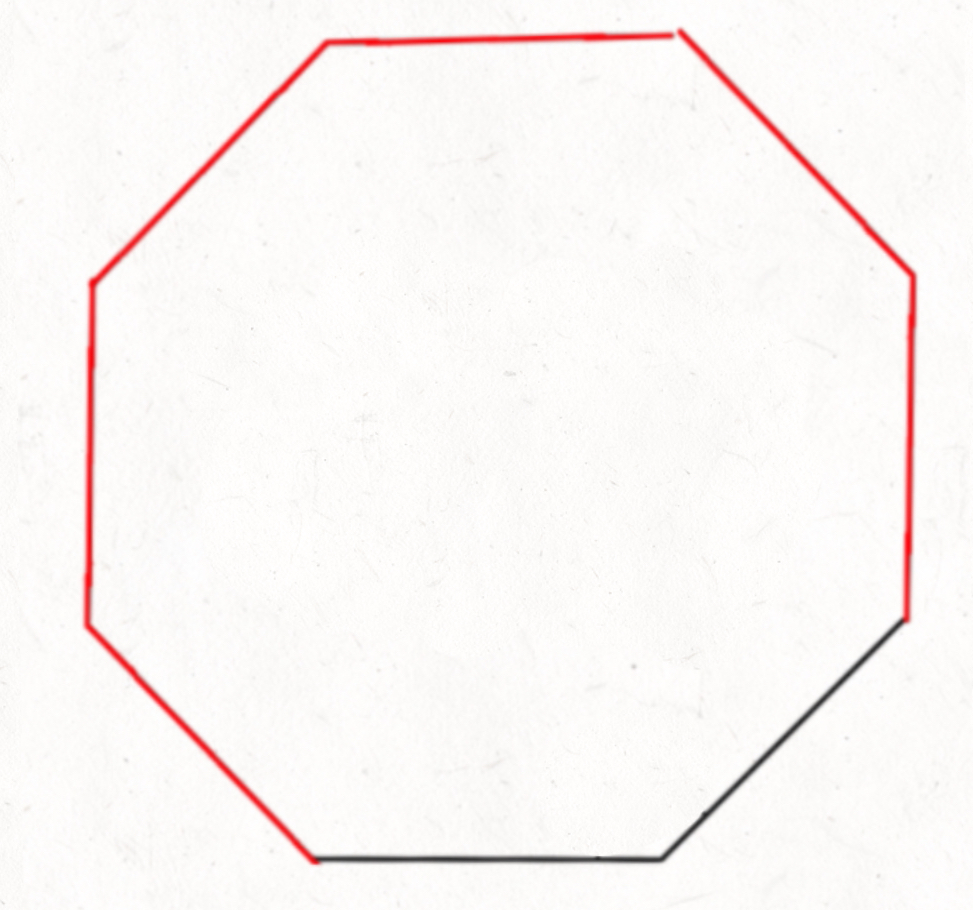 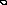 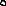 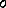 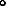 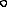 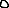 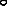 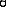 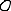 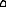 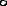 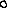 Draw the greater than or less than symbol (alligator mouth) inside the box. E.g. 10   >   24   <   6Name which objects are concave, convex or both.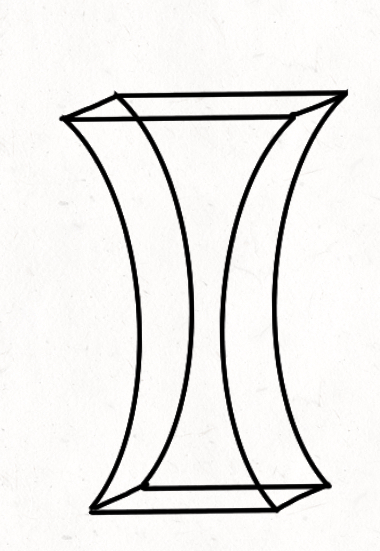 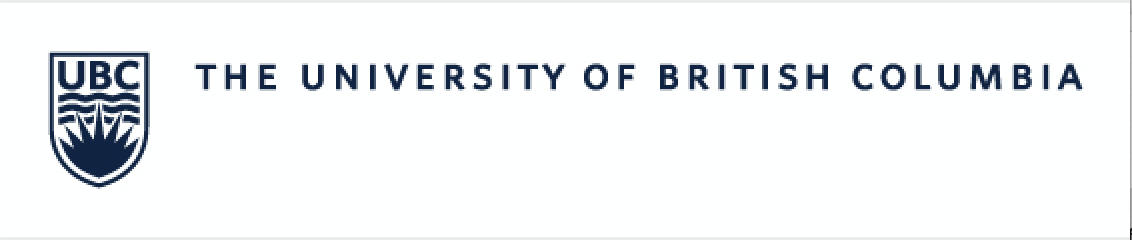 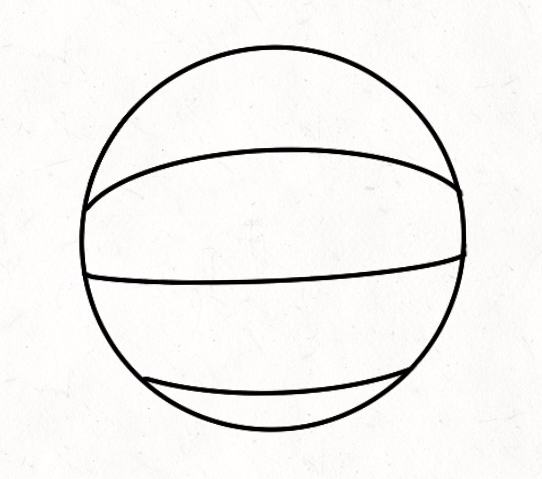 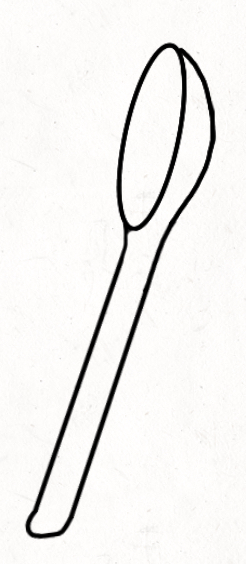 CrosswordAIRRESISTANCEOPNRVMCONCAVEEJXBDEADISTANCESATANGLEIRFULCRUME